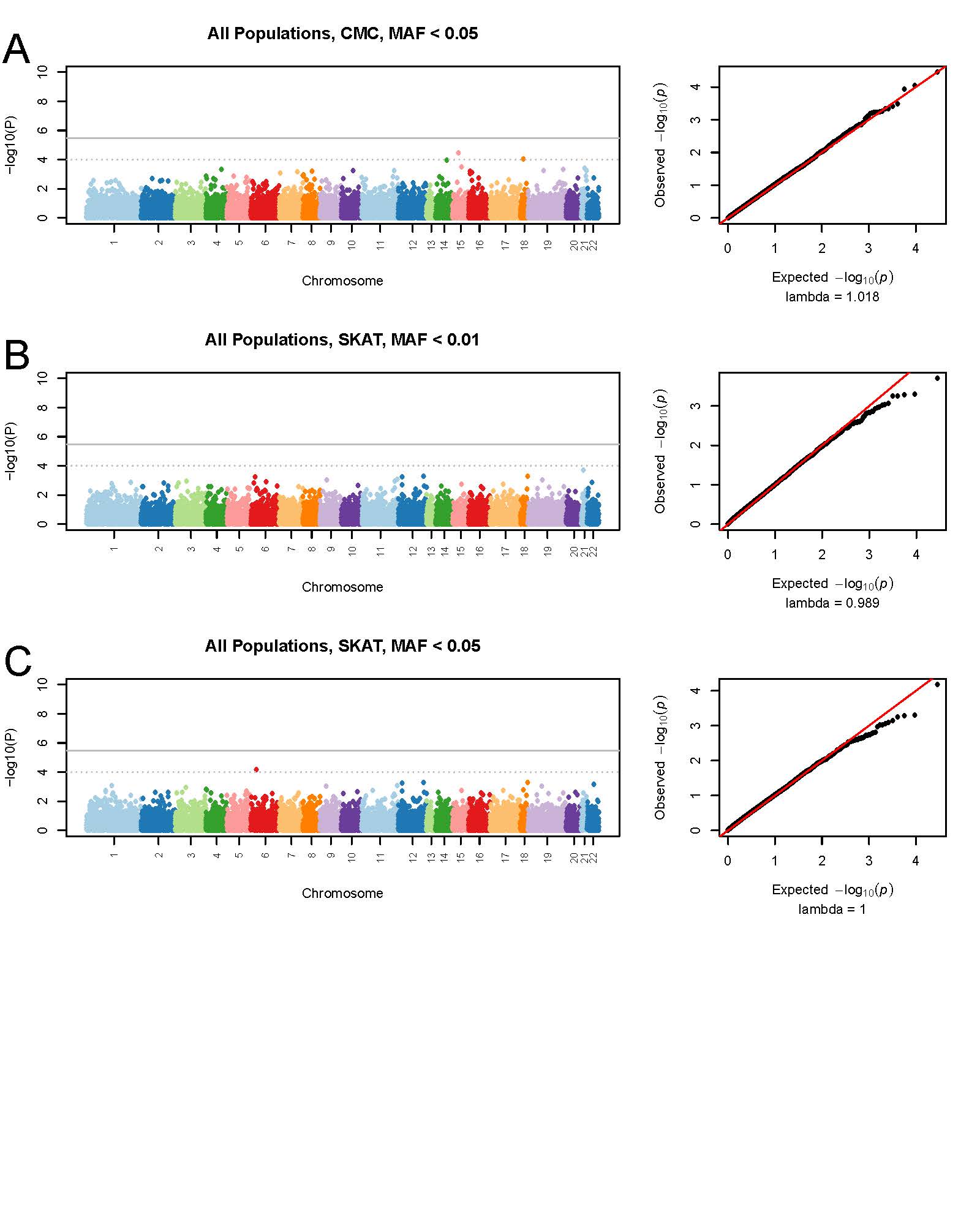 Supplementary Figure 1. Association results for gene-based tests of low-frequency coding variants in all populations. Manhattan plots and QQ plots are shown for the CMC test (A) and SKAT (B,C). The grey line shows Bonferroni-corrected genome-wide significance (i.e. p<3.4 x 10-6) and the dotted grey line shows the threshold for suggestive association (p<1.0 x 10-4).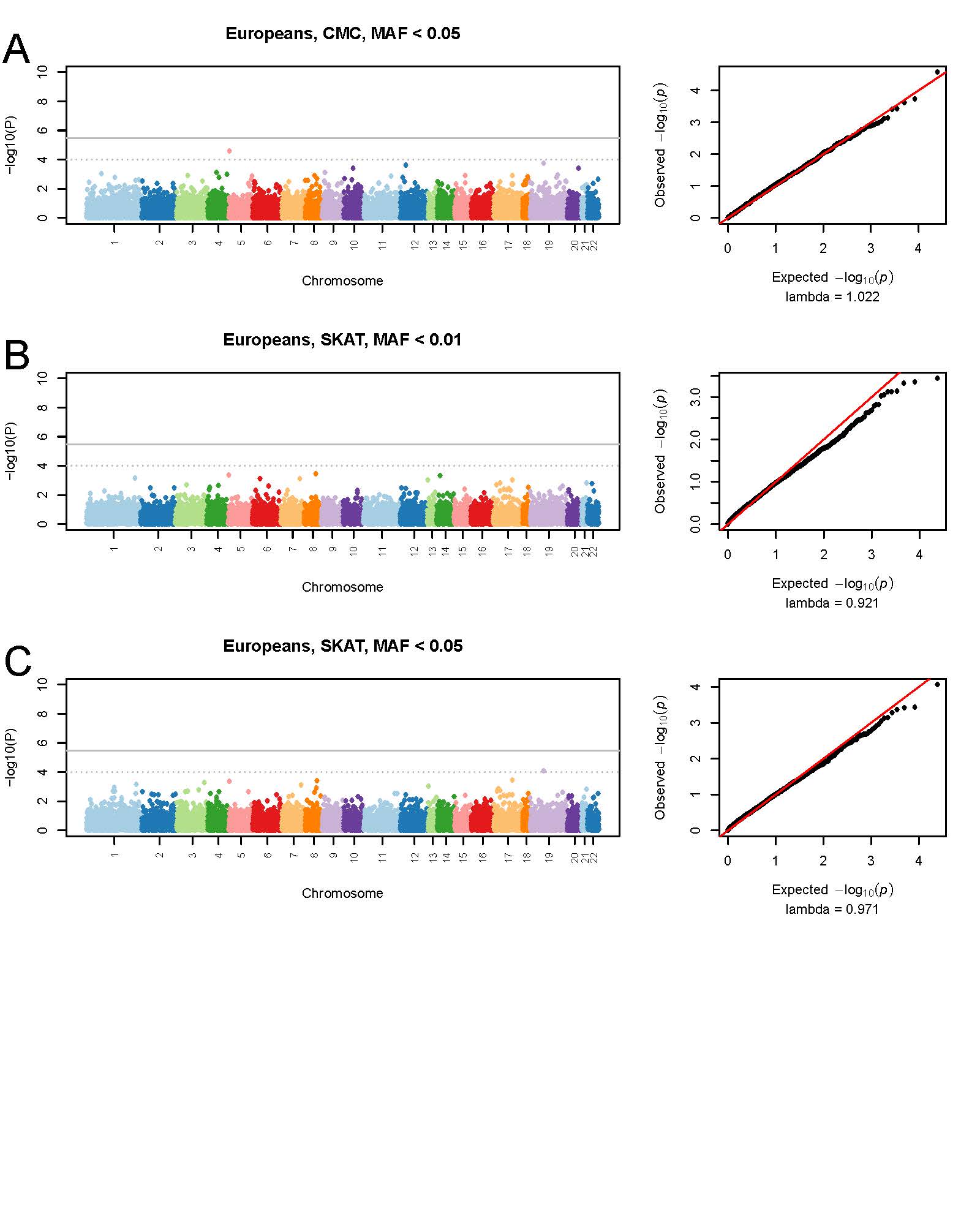 Supplementary Figure 2. Association results for gene-based tests of low-frequency coding variants in Europeans. Manhattan plots and QQ plots are shown for the CMC test (A) and SKAT (B,C). The grey line shows Bonferroni-corrected genome-wide significance (i.e. p<3.4 x 10-6) and the dotted grey line shows the threshold for suggestive association (p<1.0 x 10-4).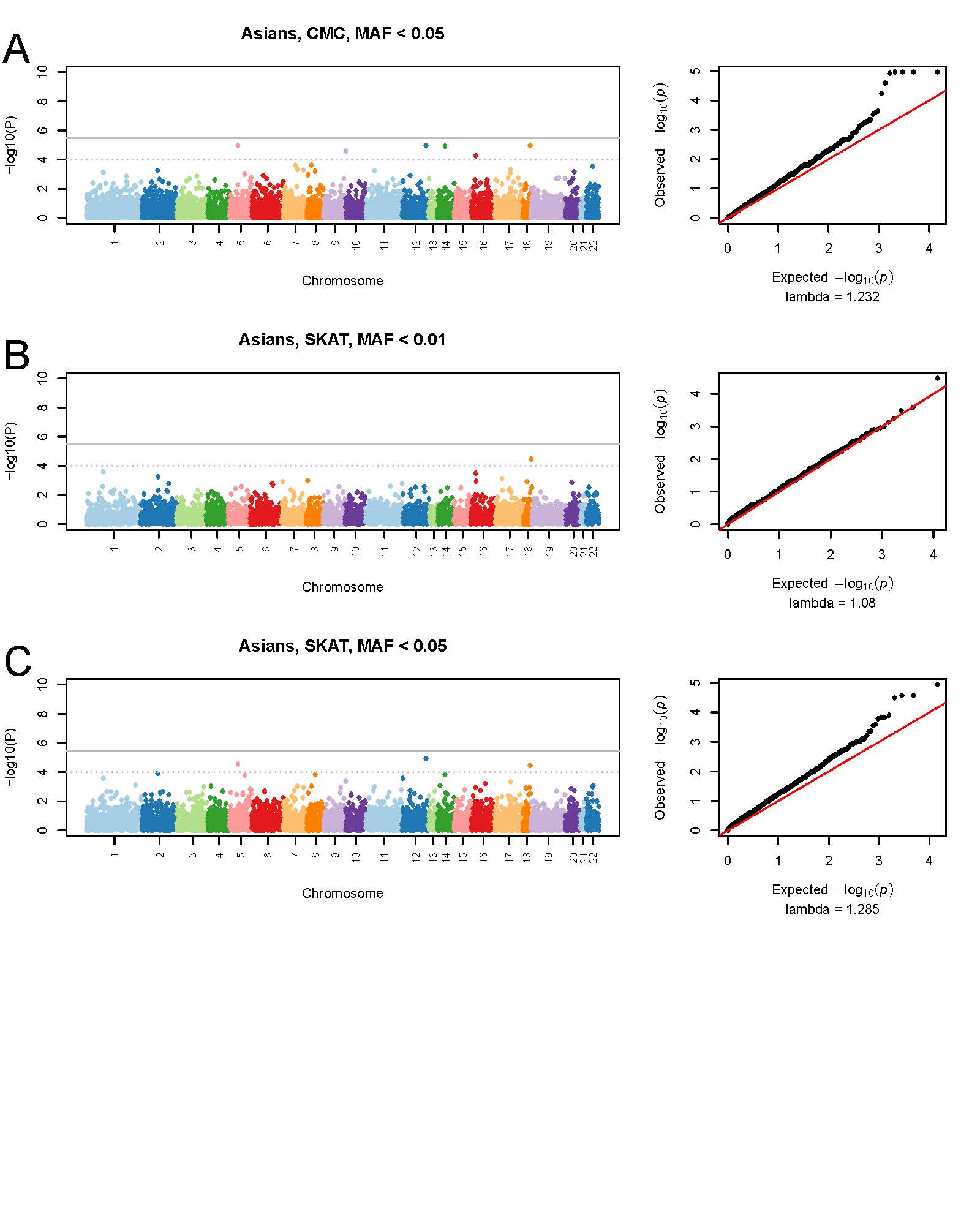 Supplementary Figure 3. Association results for gene-based tests of low-frequency coding variants in Asians. Manhattan plots and QQ plots are shown for the CMC test (A) and SKAT (B,C). The grey line shows Bonferroni-corrected genome-wide significance (i.e. p<3.4 x 10-6) and the dotted grey line shows the threshold for suggestive association (p<1.0 x 10-4).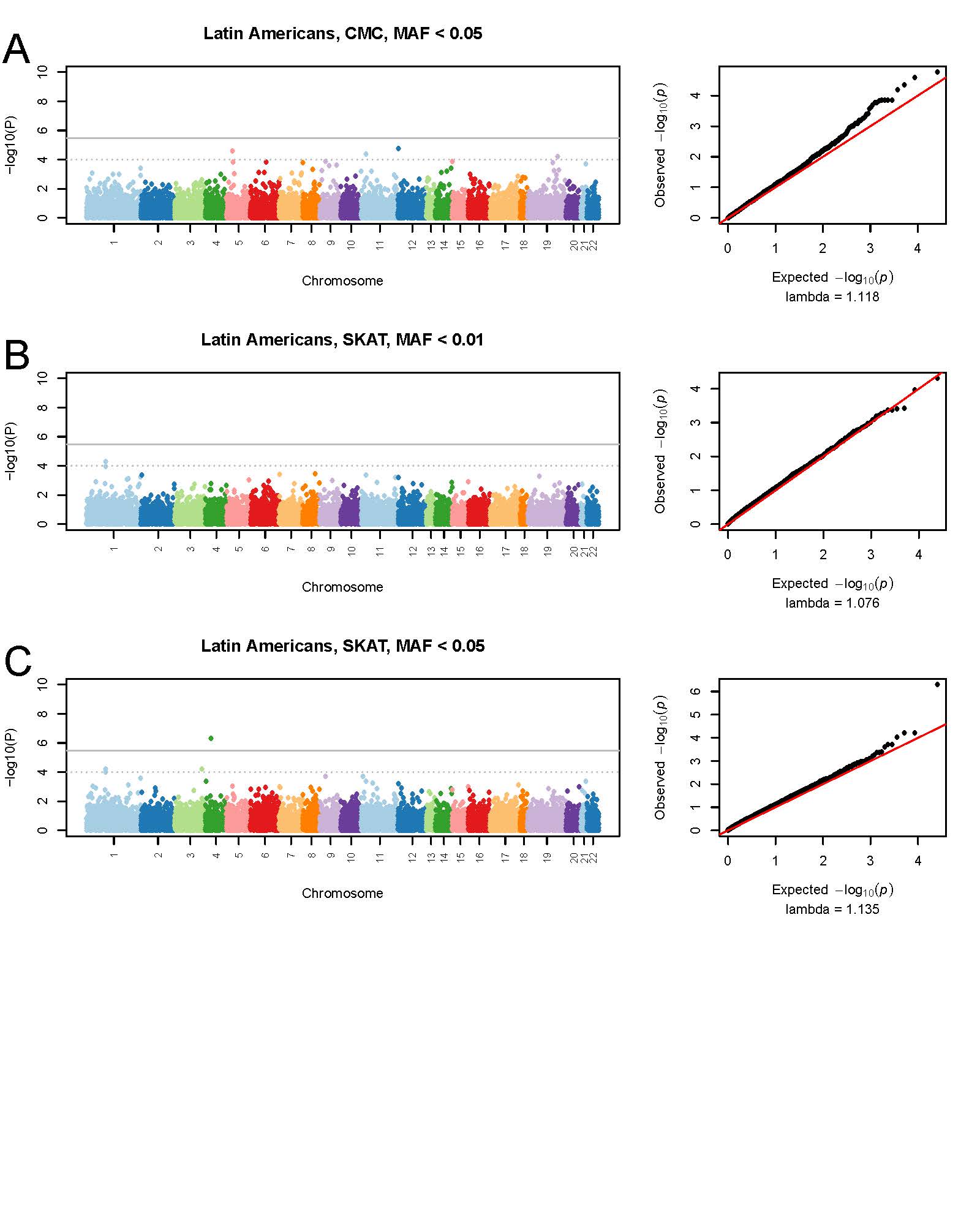 Supplementary Figure 4. Association results for gene-based tests of low-frequency coding variants in Latin Americans. Manhattan plots and QQ plots are shown for the CMC test (A) and SKAT (B,C). The grey line shows Bonferroni-corrected genome-wide significance (i.e. p<3.4 x 10-6) and the dotted grey line shows the threshold for suggestive association (p<1.0 x 10-4).Supplementary Table 1. Low Frequency Variants in Associated GenesSupplementary Table 1. Low Frequency Variants in Associated GenesSupplementary Table 1. Low Frequency Variants in Associated GenesSupplementary Table 1. Low Frequency Variants in Associated GenesSupplementary Table 1. Low Frequency Variants in Associated GenesSupplementary Table 1. Low Frequency Variants in Associated GenesGENECHRBPSNPA1A2CasesCasesControlsControlsPopulationGENECHRBPSNPA1A2MAFN (Chrom.)MAFN (Chrom.)PopulationAHRR5306807rs111451538AG011520.0017961670EuropeansAHRR5432995rs200229746AG0.000868115201670EuropeansAHRR5434146rs111768223TC0.0130211520.004791670EuropeansAHRR5434219rs35756515TC0.000868115201670EuropeansAHRR5434546rs61757546TC0.00954911520.0011981670EuropeansAHRR5434581rs200762873GC0.00347211520.0005991670EuropeansALDH5A1624495234rs200793796GT0.00275739900.003693252All PopulationsALDH5A1624505099rs118203982AG039900.0003083252All PopulationsALDH5A1624505165rs113591366CG0.00250639900.002463252All PopulationsALDH5A1624505196rs62621664TG0.0122839900.013843252All PopulationsALDH5A1624515432rs145087265GA0.000501399003252All PopulationsALDH5A1624515462rs201146454CA0.00025139900.0003083252All PopulationsALDH5A1624520644rs149482918AG0.0120339900.004923252All PopulationsALDH5A1624520719rs115784602AG0.00200539900.0052283252All PopulationsALDH5A1624528249rs147358733AG039900.0015383252All PopulationsALDH5A1624528262rs139719918GC0.00025139900.0003083252All PopulationsALDH5A1624528331rs149793005GA0.000501399003252All PopulationsALDH5A1624532351rs144177566AG0.000251399003252All PopulationsALDH5A1624533753rs142482046CA0.00025139900.0009233252All PopulationsALDH5A1624533806rs151294087AG0.00025139900.0003083252All PopulationsALDH5A1624534412rs140376278TC0.00025139900.0003083252All PopulationsALDH5A1624534705rs11558625AG0.0127839900.006153252All PopulationsALDH5A1624534724rs115442722TC0.00726839900.0089183252All PopulationsALDH5A1624534754rs9461036TG0.00175439900.0021533252All PopulationsALDH5A1624535161kgp26342350TC039900.0003083252All PopulationsALDH5A1624535226rs9467217GA0.00175439900.0021533252All PopulationsALDH5A1624535234rs114422378TC0.0105339900.023063252All PopulationsALDH5A1624535235rs143074829AG039900.0006153252All PopulationsALDH5A1624535295rs138759652TC0.00075239900.0006153252All PopulationsALDH5A1624535332rs116311769AC0.00225639900.0015383252All PopulationsALDH5A1624535347rs73386199GA0.00501339900.0033833252All PopulationsALDH5A1624535413rs75854500AG0.00125339900.001233252All PopulationsALDH5A1624535502rs142687378TG0.000251399003252All PopulationsALDH5A1624536159rs150916849CT0.00551439900.0033833252All PopulationsALDH5A1624536925rs114960321TC0.00651639900.0043053252All PopulationsSMIM211873139434rs142533881AG0.0013627340.02795322AsiansSMIM211873139497rs146783544GC07340.003106322AsiansCCDC6212123286287rs75175797AG07340.003106322AsiansCCDC6212123297902rs55716280TC0.0013627340.03106322AsiansCCDC7712520944rs117439611AG0.00047621000.0047921252Latin AmericansCCDC7712521010rs141242862AG0.00047621000.0007991252Latin AmericansCCDC7712527682rs138940892GA0.000476210001252Latin AmericansCCDC7712527732rs112747420GC0.00047621000.0007991252Latin AmericansCCDC7712542393rs150836970TA0.00047621000.0055911252Latin AmericansCCDC7712542402rs76228130CG0.00190521000.0079871252Latin AmericansCCDC7712549792rs143445221AG0.00095221000.0007991252Latin AmericansCCDC7712549793rs150919241GA0.00047621000.0015971252Latin AmericansCCDC7712549903rs114037221GT0.00142921000.0079871252Latin AmericansCCDC7712550074rs149364540AG0.00047621000.0007991252Latin AmericansCDSN631084090rs150846158TG0.006076115201670EuropeansCDSN631084244rs193021253TC0.001736115201670EuropeansCDSN631084936rs144038841CG0.000868115201670EuropeansCDSN631085136rs75843924TC0.000868115201670EuropeansCDSN631085286rs144847588TC0.001736115201670EuropeansDOPEY1683831730rs76960445TC0.00047621000.0047921252Latin AmericansDOPEY1683835312rs144970641AT0.00047621000.0015971252Latin AmericansDOPEY1683838684rs61543280TA0.00095221000.0031951252Latin AmericansDOPEY1683838852rs147987838AG0.00238121000.0023961252Latin AmericansDOPEY1683841928rs148719618TG0.00047621000.0007991252Latin AmericansDOPEY1683847326rs41271565GC0.00047621000.0007991252Latin AmericansDOPEY1683847590rs147812480CT021000.0007991252Latin AmericansDOPEY1683847699rs149855399GC021000.0015971252Latin AmericansDOPEY1683848215rs139555117CT021000.0007991252Latin AmericansDOPEY1683848222rs150951069AG021000.0015971252Latin AmericansDOPEY1683848454rs140671585GA0.00047621000.0015971252Latin AmericansDOPEY1683851743rs115360882GA0.00285721000.0095851252Latin AmericansDSC11828711594rs146414667AG039900.0003083252All PopulationsDSC11828712532rs60591390AG0.00125339900.0015383252All PopulationsDSC11828712551rs147041330GC0.00075239900.0006153252All PopulationsDSC11828713955rs116112762CT0.000251399003252All PopulationsDSC11828713994rs28620831GA0.0278239900.040283252All PopulationsDSC11828714687rs200047736CG0.000251399003252All PopulationsDSC11828719812rs115338830GT0.00025139900.0003083252All PopulationsDSC11828720032rs144984328AG0.00025139900.0003083252All PopulationsDSC11828734765rs115175435GA0.00125339900.0018453252All PopulationsDSC11828737407rs35338395AG0.0273239900.047663252All PopulationsEHMT19140638534rs11137198AG0.0013627340.003106322AsiansEHMT19140648742rs45450992TC0.0040877340.01863322AsiansFLYWCH1162988194rs199847169AG07340.009317322AsiansFLYWCH1162990062rs200567618TA07340.01242322AsiansGTPBP31917449524rs141865220TC011520.0005991670EuropeansGTPBP31917451883rs138116759TG011520.0005991670EuropeansGTPBP31917451962rs144775733TC011520.0005991670EuropeansGTPBP31917451981rs3745193AG0.0546911520.025751670EuropeansHEATR8155118790rs150191046GC0.00142921000.0015971252Latin AmericansHEATR8155119467rs12094920AG0.00190521000.013581252Latin AmericansHEATR8155119546rs1655518AG0.0176221000.020771252Latin AmericansHEATR8155119654rs12074499TC0.00428621000.016771252Latin AmericansHEATR8155119702rs189525766CT0.00333321000.0023961252Latin AmericansHEATR8155134536rs74071881TG021000.0007991252Latin AmericansHEATR8155134585rs2304314GA0.0285721000.025561252Latin AmericansHEATR8155136188rs139403235TC0.00142921000.0007991252Latin AmericansHEATR8155139413rs200552161TC021000.0023961252Latin AmericansHEATR8155139471rs138838053TC021000.0031951252Latin AmericansHEATR8155144466rs75269200GA0.00666721000.020771252Latin AmericansHEATR8155144525rs186975837AG0.00095221000.0007991252Latin AmericansHEATR8155145619rs148550771AG0.000476210001252Latin AmericansHEATR8155151961rs201626732AG0.000476210001252Latin AmericansHEATR8155151994rs201167904CT0.000952210001252Latin AmericansHEATR8155166015rs139827199TC0.000476210001252Latin AmericansHEATR8155166016rs145665162AG0.00142921000.0007991252Latin AmericansHEATR8155166079rs201020637CT0.00333321000.0023961252Latin AmericansHEATR8155167782rs181655955TC0.001429210001252Latin AmericansHEATR8155168298rs3765018AG0.011921000.0087861252Latin AmericansHEATR8155168357rs201261795TC0.00095221000.0015971252Latin AmericansHEATR8155168366rs201876492AG0.000476210001252Latin AmericansHEATR8155172129rs11807983AG0.00809521000.0071881252Latin AmericansHEATR8155172201rs200035527GA0.00047621000.0015971252Latin AmericansHEATR8155174748rs145464693AT0.00190521000.0007991252Latin AmericansHEATR8155175664rs149350120GA0.00238121000.006391252Latin AmericansHEATR8155175775rs187438824CG0.00047621000.0007991252Latin AmericansHEATR8155175807rs201511804TC0.000952210001252Latin AmericansKIAA05861458896083rs147119902AT0.0095377340.04348322AsiansKIAA05861458909435rs61735931CT0.0013627340.003106322AsiansKIAA05861458920178rs147844088AG0.0013627340.003106322AsiansKIAA05861458941425rs139493302TC0.0081747340.03727322AsiansKIAA05861458949390rs77860620AG0.0027257340.003106322AsiansKIAA05861458953746rs1617510CG07340.003106322AsiansKIAA05861458953863rs140565291CA07340.01242322AsiansKIAA05861458955530rs190271845CT0.005457340.003106322AsiansKIAA05861459014522rs140026883AG07340.003106322AsiansN4BP2440103817rs61748746AG0.0452421000.015181252Latin AmericansN4BP2440104051rs10014170GA0.011921000.013581252Latin AmericansN4BP2440104294rs76438214CG0.00190521000.0015971252Latin AmericansN4BP2440104739rs62621880AC0.00095221000.0015971252Latin AmericansN4BP2440119617rs140402064TC0.00238121000.0007991252Latin AmericansN4BP2440121635rs142968103TA0.0271421000.043931252Latin AmericansN4BP2440122313rs61748748TA0.0142921000.015181252Latin AmericansN4BP2440122377rs78767806AG0.0061921000.014381252Latin AmericansN4BP2440122453rs78417585TC0.0038121000.0095851252Latin AmericansN4BP2440122511rs150758210CA0.00428621000.0007991252Latin AmericansN4BP2440122771rs146409608CT0.002381210001252Latin AmericansN4BP2440123399rs80192073TG0.00142921000.006391252Latin AmericansN4BP2440123790rs61748749GT0.0452421000.015181252Latin AmericansN4BP2440146415rs139228666GC0.00190521000.0007991252Latin AmericansNLN565054587rs34339013AG0.00809521000.012781252Latin AmericansNLN565073287rs199806654TG021000.0007991252Latin AmericansNLN565081722rs151303282AG0.00047621000.0039941252Latin AmericansNLN565084101rs6863012GA0.0233321000.034351252Latin AmericansNLN565118738rs6860508TC0.0323821000.056711252Latin AmericansOR2T61248550916rs60632569AG0.00095221000.006391252Latin AmericansOR2T61248550977rs114783918TG0.00190521000.0055911252Latin AmericansOR2T61248551009rs41308164AG0.00285721000.0095851252Latin AmericansOR2T61248551174rs61736246AG0.00095221000.006391252Latin AmericansOR2T61248551195rs116441189AG0.00190521000.0007991252Latin AmericansOR2T61248551324rs140972140TC0.00095221000.0047921252Latin AmericansOR2T61248551346rs149801091TC0.00142921000.0007991252Latin AmericansOR2T61248551598rs61736247TC0.00095221000.0023961252Latin AmericansOR2T61248551727rs56967655AT0.00095221000.006391252Latin AmericansOR52E4115905557rs140748846AC0.00047621000.0007991252Latin AmericansOR52E4115905639rs150480805GT0.00047621000.0015971252Latin AmericansOR52E4115905669rs16914094GT0.00142921000.0095851252Latin AmericansOR52E4115906117rs61876191GA021000.0023961252Latin AmericansOR52E4115906193rs137865578AG0.00047621000.0015971252Latin AmericansPOLD11950902164rs3218773AG0.00809521000.012781252Latin AmericansPOLD11950902188rs150066950TA0.00095221000.0015971252Latin AmericansPOLD11950902196rs3218772TC0.00285721000.0031951252Latin AmericansPOLD11950902633rs147911699TG0.00047621000.0007991252Latin AmericansPOLD11950905151rs137953986AG021000.0015971252Latin AmericansPOLD11950905173rs41563714TC0.00047621000.0015971252Latin AmericansPOLD11950905310rs1726803AG0.0109521000.015181252Latin AmericansPOLD11950905725rs76131127TC0.00095221000.0023961252Latin AmericansPOLD11950905730rs8105725GA0.00047621000.0015971252Latin AmericansPOLD11950905877rs113282414TG0.00285721000.0055911252Latin AmericansPOLD11950905911rs199545019AG0.00047621000.0007991252Latin AmericansPOLD11950912126rs1726790AG0.0123821000.018371252Latin AmericansPOLD11950916772rs1274607CT0.0323821000.054311252Latin AmericansPOLD11950918229rs3218775AG0.0121000.012781252Latin AmericansPRTG1555912325rs184951996CT039900.0003083252All PopulationsPRTG1555912380rs202082038CG0.001003399003252All PopulationsPRTG1555912391rs79244725AG0.00050139900.0006153252All PopulationsPRTG1555916656rs141129581AG0.00075239900.0006153252All PopulationsPRTG1555916703rs148011047GT0.00225639900.0006153252All PopulationsPRTG1555921043rs77440317TC0.00150439900.0015383252All PopulationsPRTG1555921152exm2223537CT039900.0003083252All PopulationsPRTG1555929515rs10518816GC0.00726839900.004923252All PopulationsPRTG1555931949rs200168393GA0.00025139900.0003083252All PopulationsPRTG1555933382rs140497034AC0.00576439900.002463252All PopulationsPRTG1555964644rs199658038CT0.000501399003252All PopulationsPRTG1555964778rs149494002GC0.00551439900.0043053252All PopulationsPRTG1555965738rs200069819AC0.00125339900.0006153252All PopulationsPRTG1555972815rs201799023CT0.000251399003252All PopulationsPRTG1555976015rs151321413CT0.00150439900.0003083252All PopulationsPRTG1555976057rs116205356CT0.00175439900.0006153252All PopulationsPRTG1556032665rs185716584GC0.00526339900.003693252All PopulationsPRTG1556032840rs190129010CT0.000752399003252All PopulationsRAD23A1913059006rs73505386CG021000.0023961252Latin AmericansRAD23A1913059148rs148187629AC0.000476210001252Latin AmericansRAD23A1913059563rs4987203AG0.00190521000.0079871252Latin AmericansRAD23A1913059626rs4987202TC0.00142921000.0071881252Latin AmericansRNU5D580628399rs144410754CT07340.003106322AsiansRNU5D580641789rs34607174TC0.0013627340.006211322AsiansTHOC6163076274rs116125644AG07340.009317322AsiansTHOC6163077030rs116675970CA07340.006211322AsiansTHOC6163077388rs149696424TC07340.006211322AsiansYEATS23183432967rs138709666AG0.0128621000.011981252Latin AmericansYEATS23183442219rs16858033GA0.0328621000.053511252Latin AmericansYEATS23183442258rs200719432TC0.000952210001252Latin AmericansYEATS23183469912rs142872171TC021000.0015971252Latin AmericansYEATS23183474410rs199904072GT0.00047621000.0007991252Latin AmericansYEATS23183474412rs35139586GA0.00047621000.0023961252Latin AmericansYEATS23183476697rs151134207GA0.00142921000.0007991252Latin AmericansYEATS23183476698rs34759333AC0.0061921000.0015971252Latin AmericansYEATS23183490222rs116616592TG0.00142921000.0015971252Latin AmericansYEATS23183491429rs201274382GA0.000952210001252Latin AmericansYEATS23183508590rs79808533GA0.0190521000.039941252Latin AmericansYEATS23183508669rs188928313AG0.000952210001252Latin AmericansYEATS23183508714rs74496163AG0.0152421000.037541252Latin AmericansYEATS23183516747rs201941589TC0.00333321000.0087861252Latin AmericansYEATS23183524803rs190474641AG0.00142921000.0007991252Latin AmericansSupplemental Table 2. Control input genes for functional annotation enrichment analysisARHGAP29BCORBMP4CDH1CHD7CHRNGCOL2A1COL8A1CRISPLD2DHODHEPHA3FGFR1FGFR2FLNAFOXE1GLI2GLI3GRHL3IRF6KDM6AMAFBMID1MSX1MTHFRMYCNIPBLNOGNTN1OFD1PAX7PHF8PTCH1PVRL1RIPK4SATB2SHHSIX3SOX9SPRY2TBX1TBX22TCOF1TFAP2ATGFATGFBR1TGIFTP63TPM1TWIST1VAX1WNT3